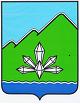 ФИНАНСОВОЕ УПРАВЛЕНИЕАДМИНИСТРАЦИИ ДАЛЬНЕГОРСКОГО ГОРОДСКОГО ОКРУГАПРИМОРСКОГО КРАЯПРИКАЗО внесении изменений в приказ финансового управления администрации Дальнегорского городского округа Приморского края от 31.10.2019 № 37/ос «Об утверждении Порядка формирования и ведения перечней и кодов целевых статей расходов бюджета Дальнегорского городского округа, применяемых при составлении и исполнении бюджета Дальнегорского городского округа по расходам»В соответствии со статьей 21 Бюджетного кодекса Российской Федерации, руководствуясь Порядком формирования и применения кодов бюджетной классификации Российской Федерации, их структуре и принципах назначения, утверждённым приказом Минфина России от 06.06.2019 № 85н (с учетом изменений и дополнений),ПРИКАЗЫВАЮ:Внести в Порядок формирования и ведения перечней и кодов целевых статей расходов бюджета Дальнегорского городского округа, применяемых при составлении и исполнении бюджета Дальнегорского городского округа по расходам, утвержденный приказом финансового управления администрации Дальнегорского городского округа Приморского края от 31.10.2019 № 37/ос «Об утверждении Порядка формирования и ведения перечней и кодов целевых статей расходов бюджета Дальнегорского городского округа, применяемых при составлении и исполнении бюджета Дальнегорского городского округа по расходам» (с изменениями и дополнениями, внесенными приказами финансового управления администрации Дальнегорского городского округа Приморского края от 24.12.2019 № 46/ос, от 18.02.2020 № 24/ос, от 08.06.2020 № 37/ос, от 29.06.2020 № 39/ос, от 01.10.2020 № 51/ос, от 01.12.2020 № 66/ос, от 01.02.2021 № 6/ос, от 16.04.2021 № 16/ос, от 18.06.2021 № 28/ос, от 11.08.2021 № 48/ос, от 29.10.2021 № 59/ос) (далее – Порядок), следующие изменения:Приложение 1 к Порядку дополнить следующими кодами муниципальных программ, подпрограмм и основных мероприятий:Приложение 2 к Порядку дополнить следующими кодами направлений расходов:В приложении 2 к Порядку исключить следующие коды направлений расходов:В приложении 2 к Порядку наименования следующих кодов направлений расходов изложить в новой редакции:Приложение 3 к Порядку дополнить следующими кодами целевых статей:В приложении 3 к Порядку исключить следующие коды целевых статей:В приложении 3 к Порядку наименования следующих кодов целевых статей изложить в новой редакции:Бюджетному отделу (Юрченко И.Ю.) довести настоящий приказ до сведения главных распорядителей (распорядителей) средств бюджета Дальнегорского городского округа.Разместить настоящий приказ на официальном Интернет-сайте Дальнегорского городского округа.Контроль за исполнением настоящего приказа оставляю за собой.Начальникфинансового управления		      __________________		            Г.П. Пинская Визы согласования:Начальник бюджетного отдела       __________________                     И.Ю. ЮрченкоНачальник отдела финансовогоконтроля и правового обеспечения  __________________                     И.В. КолесоваНачальник отдела учета и отчетности				       __________________              Т.В. Поломошнова13.01.2022г. Дальнегорск№1/ос082A1Федеральный проект "Культурная среда"083A1Федеральный проект "Культурная среда"30100Расходы на реализацию проекта инициативного бюджетирования по направлению «Твой проект» «Асфальтированный проезд к многоквартирному жилому дому по адресу: г. Дальнегорск, ул. 1-ая Советская, д.22»41030Строительство, реконструкция автомобильных дорог общего пользования местного значения и инженерных сооружений на них54540Расходы на создание модельных муниципальных библиотек55130Расходы на развитие сети учреждений культурно-досугового типа55900Расходы на техническое оснащение муниципальных музеев92361Расходы на реализацию проекта инициативного бюджетирования по направлению «Твой проект» «Весёлый дворик» (Комплексная детская площадка)» на условиях софинансирования за счет средств краевого бюджета92362Расходы на реализацию проекта инициативного бюджетирования по направлению «Твой проект» «Благоустройство территории Муниципального дошкольного образовательного бюджетного учреждения «Центр развития ребенка – детский сад № 2» г. Дальнегорска» на условиях софинансирования за счет средств краевого бюджета92363Расходы на реализацию проекта инициативного бюджетирования по направлению «Твой проект» «Благоустройство территории МДОБУ «ЦРР- детский сад «Оленёнок» г. Дальнегорск Проект «Будущее Приморья в новом поколении» на условиях софинансирования за счет средств краевого бюджетаL4670Расходы на обеспечение развития и укрепления материально-технической базы домов культуры в населенных пунктах с числом жителей до 50 тысяч человек, осуществляемые на условиях софинансированияL2990Расходы на реализацию федеральной целевой программы "Увековечение памяти погибших при защите Отечества на 2019-2024 годы", осуществляемые на условиях софинансированияR3040Расходы на осуществление отдельных государственных полномочий по организации бесплатного горячего питания обучающихся, получающих начальное общее образование в государственных и муниципальных образовательных организацияхS2361Расходы на реализацию проекта инициативного бюджетирования по направлению «Твой проект» «Весёлый дворик» (Комплексная детская площадка)» на условиях софинансированияS2362Расходы на реализацию проекта инициативного бюджетирования по направлению «Твой проект» «Благоустройство территории Муниципального дошкольного образовательного бюджетного учреждения «Центр развития ребенка – детский сад № 2» г. Дальнегорска» на условиях софинансированияS2363Расходы на реализацию проекта инициативного бюджетирования по направлению «Твой проект» «Благоустройство территории МДОБУ «ЦРР- детский сад «Оленёнок» г. Дальнегорск Проект «Будущее Приморья в новом поколении» на условиях софинансирования21130Строительство, реконструкция автомобильных дорог общего пользования местного значения и инженерных сооружений на нихR3041Расходы на осуществление отдельных государственных полномочий по обеспечению горячим питанием обучающихся, получающих начальное общее образование в муниципальных общеобразовательных организацияхМ0820Расходы на осуществление отдельного государственного полномочия по предоставлению жилых помещений детям-сиротам и детям, оставшимся без попечения родителей, лицам из их числа по договорам найма специализированных жилых помещений за счет средств краевого бюджетаR0820Расходы на осуществление отдельного государственного полномочия по предоставлению жилых помещений детям-сиротам и детям, оставшимся без попечения родителей, лицам из их числа по договорам найма специализированных жилых помещений0190030100Расходы на реализацию проекта инициативного бюджетирования по направлению «Твой проект» «Асфальтированный проезд к многоквартирному жилому дому по адресу: г. Дальнегорск, ул. 1-ая Советская, д.22»По данной целевой статье отражаются расходы на реализацию проекта инициативного бюджетирования по направлению «Твой проект» «Асфальтированный проезд к многоквартирному жилому дому по адресу: г. Дальнегорск, ул. 1-ая Советская, д.22» в рамках мероприятий муниципальной программы «Строительство и ремонт автомобильных дорог и инженерных сооружений на них на территории Дальнегорского городского округа»  0190041030Строительство, реконструкция автомобильных дорог общего пользования местного значения и инженерных сооружений на нихПо данной целевой статье отражаются расходы на строительство, реконструкцию автомобильных дорог общего пользования местного значения и инженерных сооружений на них в рамках мероприятий муниципальной программы «Строительство и ремонт автомобильных дорог и инженерных сооружений на них на территории Дальнегорского городского округа»  0510192362Расходы на реализацию проекта инициативного бюджетирования по направлению «Твой проект» «Благоустройство территории Муниципального дошкольного образовательного бюджетного учреждения «Центр развития ребенка – детский сад № 2» г. Дальнегорска» на условиях софинансирования за счет средств краевого бюджетаПо данной целевой статье отражаются расходы на реализацию проекта инициативного бюджетирования по направлению «Твой проект» «Благоустройство территории Муниципального дошкольного образовательного бюджетного учреждения «Центр развития ребенка – детский сад № 2» г. Дальнегорска» на условиях софинансирования за счет средств краевого бюджета в рамках выполнения основного мероприятия  "Предоставление общедоступного бесплатного дошкольного образования по основным общеобразовательным программам в дошкольных образовательных учреждениях Дальнегорского городского округа" подпрограммы «Развитие системы дошкольного образования» муниципальной программы «Развитие образования Дальнегорского городского округа»0510192363Расходы на реализацию проекта инициативного бюджетирования по направлению «Твой проект» «Благоустройство территории МДОБУ «ЦРР- детский сад «Оленёнок» г. Дальнегорск Проект «Будущее Приморья в новом поколении» на условиях софинансирования за счет средств краевого бюджетаПо данной целевой статье отражаются расходы на реализацию проекта инициативного бюджетирования по направлению «Твой проект» «Благоустройство территории МДОБУ «ЦРР- детский сад «Оленёнок» г. Дальнегорск Проект «Будущее Приморья в новом поколении» на условиях софинансирования за счет средств краевого бюджета в рамках выполнения основного мероприятия  "Предоставление общедоступного бесплатного дошкольного образования по основным общеобразовательным программам в дошкольных образовательных учреждениях Дальнегорского городского округа" подпрограммы «Развитие системы дошкольного образования» муниципальной программы «Развитие образования Дальнегорского городского округа»05101S2362Расходы на реализацию проекта инициативного бюджетирования по направлению «Твой проект» «Благоустройство территории Муниципального дошкольного образовательного бюджетного учреждения «Центр развития ребенка – детский сад № 2» г. Дальнегорска» на условиях софинансированияПо данной целевой статье отражаются расходы на реализацию проекта инициативного бюджетирования по направлению «Твой проект» «Благоустройство территории Муниципального дошкольного образовательного бюджетного учреждения «Центр развития ребенка – детский сад № 2» г. Дальнегорска» на условиях софинансирования в рамках выполнения основного мероприятия  "Предоставление общедоступного бесплатного дошкольного образования по основным общеобразовательным программам в дошкольных образовательных учреждениях Дальнегорского городского округа" подпрограммы «Развитие системы дошкольного образования» муниципальной программы «Развитие образования Дальнегорского городского округа»05101S2363Расходы на реализацию проекта инициативного бюджетирования по направлению «Твой проект» «Благоустройство территории МДОБУ «ЦРР- детский сад «Оленёнок» г. Дальнегорск Проект «Будущее Приморья в новом поколении» на условиях софинансированияПо данной целевой статье отражаются расходы на реализацию проекта инициативного бюджетирования по направлению «Твой проект» «Благоустройство территории МДОБУ «ЦРР- детский сад «Оленёнок» г. Дальнегорск Проект «Будущее Приморья в новом поколении» на условиях софинансирования в рамках выполнения основного мероприятия  "Предоставление общедоступного бесплатного дошкольного образования по основным общеобразовательным программам в дошкольных образовательных учреждениях Дальнегорского городского округа" подпрограммы «Развитие системы дошкольного образования» муниципальной программы «Развитие образования Дальнегорского городского округа»05202R3040Расходы на осуществление отдельных государственных полномочий по организации бесплатного горячего питания обучающихся, получающих начальное общее образование в государственных и муниципальных образовательных организацияхПо данной целевой статье отражаются расходы на осуществление отдельных государственных полномочий по организации бесплатного горячего питания обучающихся, получающих начальное общее образование в государственных и муниципальных образовательных организациях в рамках выполнения основного мероприятия  «Обеспечение бесплатным питанием детей, обучающихся в муниципальных общеобразовательных организациях» подпрограммы «Развитие системы общего образования» муниципальной программы «Развитие образования Дальнегорского городского округа»08101L4670Расходы на обеспечение развития и укрепления материально-технической базы домов культуры в населенных пунктах с числом жителей до 50 тысяч человек, осуществляемые на условиях софинансированияПо данной целевой статье отражаются расходы на обеспечение развития и укрепления материально-технической базы домов культуры в населенных пунктах с числом жителей до 50 тысяч человек, осуществляемые на условиях софинансирования в рамках выполнения основного мероприятия  "Организация деятельности клубных формирований и формирований самодеятельного народного творчества в муниципальных учреждениях культуры клубного типа Дальнегорского городского округа" подпрограммы «Сохранение народного творчества и развитие культурно-досуговой деятельности» муниципальной программы  «Развитие культуры на территории Дальнегорского городского округа»081A155130Расходы на развитие сети учреждений культурно-досугового типаПо данной целевой статье отражаются расходы на развитие сети учреждений культурно-досугового типа в целях достижения результатов федерального проекта "Культурная среда" подпрограммы «Сохранение народного творчества и развитие культурно-досуговой деятельности» муниципальной программы  «Развитие культуры на территории Дальнегорского городского округа»082A154540Раходы на создание модельных муниципальных библиотекПо данной целевой статье отражаются расходы на создание модельных муниципальных библиотек в целях достижения результатов федерального проекта "Культурная среда" подпрограммы «Развитие библиотечного дела»  муниципальной программы  «Развитие культуры на территории Дальнегорского городского округа»083A155900Расходы на техническое оснащение муниципальных музеевПо данной целевой статье отражаются расходы  на техническое оснащение муниципальных музеев в целях достижения результатов федерального проекта "Культурная среда" подпрограммы  «Развитие музейного дела» муниципальной программы  «Развитие культуры на территории Дальнегорского городского округа»08501L2990Расходы на реализацию федеральной целевой программы "Увековечение памяти погибших при защите Отечества на 2019-2024 годы", осуществляемые на условиях софинансированияПо данной целевой статье отражаются расходы  на реализацию федеральной целевой программы "Увековечение памяти погибших при защите Отечества на 2019-2024 годы", осуществляемые на условиях софинансирования в рамках выполнения основного мероприятия   «Создание условий для сохранения объектов культурного наследия Дальнегорского городского округа» подпрограммы  «Сохранение культурного и исторического наследия» муниципальной программы  «Развитие культуры на территории Дальнегорского городского округа»1410192361Расходы на реализацию проекта инициативного бюджетирования по направлению «Твой проект» «Весёлый дворик» (Комплексная детская площадка)» на условиях софинансирования за счет средств краевого бюджетаПо данной целевой статье отражаются расходы на реализацию проекта инициативного бюджетирования по направлению «Твой проект» «Весёлый дворик» (Комплексная детская площадка)» на условиях софинансирования за счет средств краевого бюджета, в рамках выполнения основного мероприятия "Благоустройство дворовых территорий, детских и спортивных площадок на территории Дальнегорского городского округа" подпрограммы «Благоустройство территорий, детских и спортивных площадок на территории Дальнегорского городского округа» на 2019-2024 годы муниципальной программы  «Формирование современной городской среды Дальнегорского городского округа» на 2018-2024 годы14101S2361Расходы на реализацию проекта инициативного бюджетирования по направлению «Твой проект» «Весёлый дворик» (Комплексная детская площадка)» на условиях софинансированияПо данной целевой статье отражаются расходы на реализацию проекта инициативного бюджетирования по направлению «Твой проект» «Весёлый дворик» (Комплексная детская площадка)» на условиях софинансирования, в рамках выполнения основного мероприятия "Благоустройство дворовых территорий, детских и спортивных площадок на территории Дальнегорского городского округа" подпрограммы «Благоустройство территорий, детских и спортивных площадок на территории Дальнегорского городского округа» на 2019-2024 годы муниципальной программы  «Формирование современной городской среды Дальнегорского городского округа» на 2018-2024 годы0190021130Строительство, реконструкция автомобильных дорог общего пользования местного значения и инженерных сооружений на них05202R3041Расходы на осуществление отдельных государственных полномочий по обеспечению горячим питанием обучающихся, получающих начальное общее образование в муниципальных общеобразовательных организациях12301M0820Расходы на осуществление отдельного государственного полномочия по предоставлению жилых помещений детям-сиротам и детям, оставшимся без попечения родителей, лицам из их числа по договорам найма специализированных жилых помещений за счет средств краевого бюджетаПо данной целевой статье отражаются расходы на осуществление отдельного государственного полномочия по предоставлению жилых помещений детям-сиротам и детям, оставшимся без попечения родителей, лицам из их числа по договорам найма специализированных жилых помещений за счет средств краевого бюджета в рамках выполнения основного мероприятия «Приобретение  жилых помещений для детей-сирот, детей, оставшихся без попечения родителей, лиц из числа детей-сирот и детей, оставшихся без попечения родителей»  подпрограммы «Обеспечение  жилыми помещениями детей-сирот, детей, оставшихся без попечения родителей, лиц из числа детей-сирот и детей, оставшихся без попечения родителей»  муниципальной программы  «Обеспечение доступным жильем жителей Дальнегорского городского округа»12301R0820Расходы на осуществление отдельного государственного полномочия по предоставлению жилых помещений детям-сиротам и детям, оставшимся без попечения родителей, лицам из их числа по договорам найма специализированных жилых помещенийПо данной целевой статье отражаются расходы на осуществление отдельного государственного полномочия по предоставлению жилых помещений детям-сиротам и детям, оставшимся без попечения родителей, лицам из их числа по договорам найма специализированных жилых помещений в рамках выполнения основного мероприятия «Приобретение  жилых помещений для детей-сирот, детей, оставшихся без попечения родителей, лиц из числа детей-сирот и детей, оставшихся без попечения родителей»  подпрограммы «Обеспечение  жилыми помещениями детей-сирот, детей, оставшихся без попечения родителей, лиц из числа детей-сирот и детей, оставшихся без попечения родителей»  муниципальной программы  «Обеспечение доступным жильем жителей Дальнегорского городского округа»